ŽÁDOST O PRODLOUŽENÍ CHOVNOSTI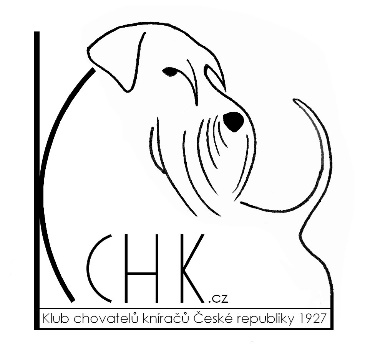 aVETERINÁNÍ POTVRZENÍ O STAVU FENYŽádám o prodloužení chovnosti feny do věku devíti let na jeden vrh. Podpis majiteleVýsledek vyšetření veterinářeFena	JE / NENÍ  zdravotně způsobilá k porodu a odchovu jednoho vrhu štěňat a její celkový zdravotní stav UMOŽŇUJE / NEUMOŽŇUJE   prodloužení chovnosti feny na jeden vrh.    Razítko a podpis veterinářeProdloužení chovnosti výše uvedené feny je předsednictvem KCHK   POVOLENO / NEPOVOLENO                                         			Razítko a podpisPlemeno :Jméno feny a chov.stanice :Datum narození :Číslo zápisu:Číslo čipu :Počet vrhů / počet štěňat :Chovatelská stanice :Majitel (jméno a adresa) :Telefon, e-mail :  Datum a místo :Poznámka:  Datum:Vyšetření provedl:  Datum: